CIRCUITOS (PODER JUDICIAL DE LA FEDERACIÓN)Los Estados Unidos Mexicanos, se dividen en 32 Circuitos que estos a sus ves se encuentran dentro de cada una de las entidades federativas. Tienen la siguiente distribución:1er circuito DISTRITO FEDERAL2do circuito ESTADO DE MÉXICO3er circuito JALISCO, 4° circuito NUEVO LEÓN, 5° circuito SONORA, 6° circuito PUEBLA, 7° circuito VERACRUZ, 8° circuitoCOAHUILA, 9° circuito SAN LUIS POTOSI, 10° circuito TABASCO, 11°circuito MICHOACAN, 12° circuito SINALOA, 13° circuito OAXACA, 14° circuito YUCATAN,15° circuito BAJA CALIFORNIA 16° circuito GUANAJUATO, 17 ° circuito CHIHUAHUA, 18° circuito MORELOS, 19° circuito TAMAULIPAS, 20° circuito CHIAPAS, 21° circuito GUERRERO, 22° circuito QUERÉTARO, 23° circuito ZACATECAS, 24° circuito NAYARIT, 25° circuito DURANGO, 26° BAJA CALIFORNIA SUR, 27°circuito QUINTANA ROO, 28° circuito TLAXCALA, 29° circuitoHIDALGO.30° circuito AGUASCALIENTES,31° circuito CAMPECHE,32° circuito COLIMA. Y  estos a su vez tienen la siguiente distribución.En Jalisco se divide de la siguiente manera: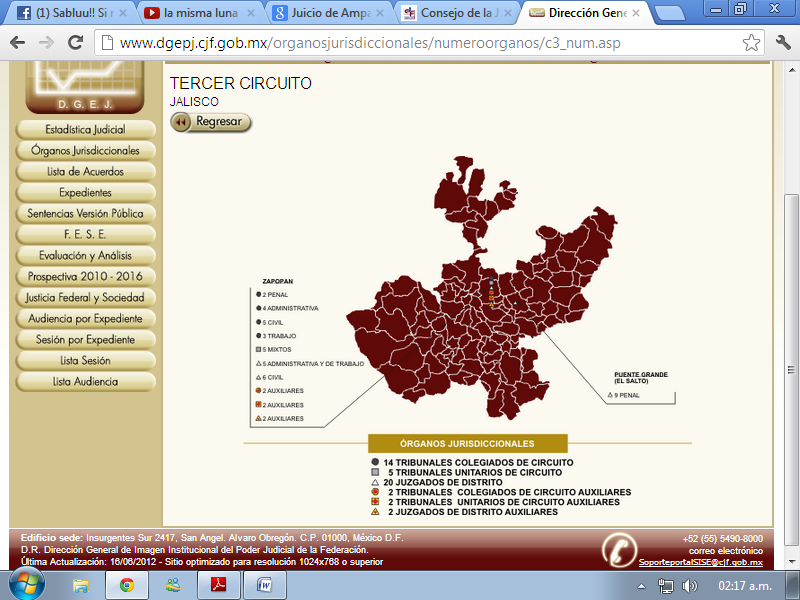 Tribunales Colegiados de Circuito195Tribunales Unitarios de Circuito79Juzgados de Distrito324Tribunales Colegiados de Circuito Auxiliares38Tribunales Unitarios de Circuito Auxiliares12Juzgados de Distrito Auxiliares49Juzgados Federales Penales Especializados en Cateos, Arraigos e Intervención de Comunicaciones7Juzgados de Distrito del Complejo Penitenciario Islas Marías y Auxiliar en toda la República1Juzgados de Distrito Especializados en Ejecución de Penas3Juzgados de Distrito en Materia Mercantil, Especializados en Juicios de Cuantía Menor